Муниципальное бюджетное общеобразовательное учреждение«Мумринская средняя общеобразовательная школа»Научно – исследовательская работа«Культурное наследие казахского народа»  Альжанова Карина Салаватовна, 7  «А» класс                                                                            Руководители: Грунина Ирина Геннадьевна                                                                    учитель русского языка и литературы,                                                            Ажаханова Эльмира Избасаровна                                                                    учитель русского языка и литературы,                                                        Мамбетова Айганым Сипатовна                                                   учитель начальных классов.                                                  МБОУ «Мумринская СОШ»2020 годСодержаниеI.Введение……………………………………………………………………………с.3 II.Основная часть………………………………………………………...................с.4-82.1. Древние корни  казахского народа 2.2.Казахи в составе Российской Империи и СССР 2.3.Культурные традиции и обычаи казахского народа2.3.Астраханские казахи2.4. Быт, культурные традиции и обычаи казахского народаIII. Исследовательская часть…………………………………………………….с.9-12IV.Заключение……………………………………………………………...............с.13 V. Литература……………………………………………………………................с.14I Введение.Проблема исследования.  Наш родной Астраханский край населяют народы разных национальностей. Не зря Астрахань зовется многонациональным городом. Среди народов, живущих в Астраханской губернии, есть и татары, и кавказцы, и украинцы, и калмыки. Но большую часть коренного населения занимают русские и казахи. С давних времен эти народы  дружны. Они живут общими интересами, делятся своими традициями и обычаями, создают семьи, передают культурное наследие из поколения в поколение. В нашем селе и районе активно действует национальная организация «Жолдастык». Я часто принимаю участие в деятельности этого общества, выступаю с национальными танцами на праздниках и фестивалях. И вот я задалась вопросом: «Откуда произошли мои предки? Давно ли они живут на Астраханской земле? Как удалось им сохранить культурные традиции своего народа?» Я решила найти ответы на мои вопросы и провести исследовательскую работу.Объект исследования: казахское население с. Мумра.Предмет исследования: культурное наследие казахов.Цель проекта: выявить, как удается людям сохранять традиции и обычаи казахского народа.Задачи:Изучить литературу по происхождению казахского народа;Выяснить особенности культуры и языка казахов;Узнать, кто мои предки и как им удается сохранять свои традиции и обычаи;Создать презентацию  с приложением фотографий;Подготовить и провести с одноклассниками тематический праздник, посвященный традициям и обычаям казахского народа.Теоретическая значимость: информацию проекта можно использовать в качестве дополнительного материала на уроках ОРКСЭ, МХК,  истории и географии, краеведения, изобразительного искусства учителями школы, учащимися, а также при проведении тематических вечеров и лекций. Практическая значимость: создание презентации с приложением фотографий, проведение тематических праздников и лекций для учащихся.Гипотеза: культурное наследие казахского народа – это история всего народа Астраханского края.Методы работы над проектом: организационный, планирование, сбор и обработка информации, анкетирование, интервью, анализ и отбор материала,  художественное оформление работы,  защита проекта.Актуальность данного исследования заключается в том, что современная молодежь мало знакома с культурным наследием своего народа.  Ребята редко задумываются о том, что их окружает чудесный мир традиций и обычаев, что этот мир полон тайн и загадок. Для того, чтобы расширить кругозор школьников и привлечь их внимание к миру культуры, я выбрала исходную тему. II Основная часть.2.1. Древние корни  казахского народаПо основной версии слово «қазақ» в переводе с древнетюркского языка означает — «свободный, вольный, независимый человек, удалец». В мусульманских письменных источниках слово встречается в анонимном тюрко-арабском словаре, составленном, вероятно, в Египте, известном по рукописи 1245 года и изданном М. Хоутсмом в Лейдене в 1894-м, со значением «бездомный», «бесприютный», «скиталец», «изгнанник». Некоторые ученые связывают корни слов «хазары» и «казахи», доказывая их общность происхождением слов «каз», «хас». В царской России и в советское время до 1925 года нынешних казахов называли киргиз-кайсаками или киргизами, по одной из версий, уже тогда это делалось, чтобы не путать казахов с казаками Однако в литературе и документах Русского государства XVI-XVII веков употреблялся в отношении казахов и этноним казак. Например, сибирский летописец первой половины XVII века Савва Есипов, сообщая о происхождении хана Кучума, Казахское ханство называет «Казачьей ордой».В книге русского этнографа и географа Е. К. Мейендорфа «Путешествие из Оренбурга в Бухару», написанной в начале XIX века, отмечается, что «они [казахи] не называют себя киргизами, а именуют казаками, что означает „всадник“ — по мнению одних, „воин“ — по мнению других. Они утверждают, что киргизами их называют башкиры, но им неизвестно, откуда взялось это слово»  Современная форма этнонима казах была установлена в феврале 1936 года незадолго до преобразования Казакской (а с 5 февраля 1936 года Казахской) АССР в Казахскую ССР в декабре 1936 года. С древности этническая картина территории нынешнего Казахстана была разнообразной, её населяли племена и народы разного этнического происхождения, впоследствии оставивших свой след в этногенезе современных казахов. После разгрома Золотой Орды в 1391 году Тимуром она окончательно распалась на свои два крыла — западную Ак-Орду (между Волгой и Доном) и восточную Кок-Орду. Кок-Орда в свою очередь разделилась на Ногайскую Орду  и недолговечное ханство Узбек-хана на Сырдарье (1428). В 1458 году, недовольные жесткой политикой хана Узбекского улуса Абу-л-хайра султаны Жанибек и Керей откочевали с берегов Сырдарьи на восток в Семиречье, на земли правителя Могулистана Есен-буги, где образовали Казахское ханство (1465). Казахскому хану Касыму (1445—1521) удалось объединить под своим началом остальные степные племена Восточного Дешт-и-Кипчака и в борьбе с шейбанидами Мавераннахра на юге и Ногайской Ордой на западе расширить границы своего государства от Иртыша до Яика. Он даже захватил Сарайчик — столицу Ногайской Орды. При Касым-хане численность казахов достигла миллиона человек.2.2. Казахи в составе Российской Империи и СССРНачалу расширения России в Казахстан предшествовало строительство российских фортификационных линий вдоль российско-казахской границы, принятие правительством поощрительных мер к переселению русских крестьян и торговцев в пограничные с Казахстаном районы и политико-экономическое давление на местных правителей.  По сведениям 1890 года, опубликованным в «Алфавитном списке народов, обитающих в Российской Империи», киргиз-кайсаки (то есть казахи) проживали на территории Оренбургской и Астраханской губерний, Семипалатинской, Семиреченской,  Уральской областях общей численностью 3 млн человек. В Младшем жузе в начале XIX века царским правительством России была создана и поддерживалась Внутренняя, или Букеевская Орда. Среди казахов к началу XX века насчитывалось свыше 40 крупных племенных групп. Общая численность казахов в мире более 15 млн человек. В Казахстане проживает 12 млн казахов. Примерно пятая часть казахов проживает за пределами Казахстана. Значительные казахские диаспоры проживают в Китае (1,5 млн чел), России — (648 тыс. чел), Монголии — (102 тыс. чел), Узбекистане — (0,8 — 1,1 млн чел), Туркмении — (до 40 тыс. чел), Киргизии — (30 тыс. чел), Турции — (20 тыс. чел), Иране — (12 тыс. чел). Кроме того существуют общины казахов в Европе и Америке.Казахи являются коренным народом в Российской Федерации, десятым по численности среди всех этносов страны. После провозглашения независимости республики Казахстан, в пределах России, в основном в приграничных с Казахстаном районах, осталось большое количество этнических казахов, предки которых жили там до славянской колонизации, либо переселились на эти территории уже во времена Российской империи и СССР. Среди постсоветских переселенцев из Казахстана в Россию процент этнических казахов крайне невелик. Численность казахов в Российской Федерации по переписи 2010 года составила 647 тысяч человек.2.3.Астраханские казахи Исторически сложилось так, что казахи делятся на три жуза (слово «Жуз» переводится как «сотня»), т.е. в каждом жузе примерно по сотне родов. Роды объединялись в родоплеменные объединения тайпа: Улы жуз (Большой жуз), Орта жуз (Средний жуз), Kimi жуз (Младший жуз). Другое название Старшего жуза – Уйсун, Среднего – Аргын («чистые» гунны), Младшего – Алшын. Казахи называют себя также Алаш ( второе самоназвание народа). Астраханские казахи - выходцы из Младшего жуза, переселившиеся в междуречье рек Волги и Урала в 1801 г.  Основным инициатором казахской миграции был султан Букей, сын хана Младшего жуза Нурали. В Волго-Уральское междуречье он привёл 5 тыс. кибиток (семей), а затем прибыло ещё 1 265 кибиток. Так образовалась Внутренняя, или Букеевская Орда (также Киргиз-Казачья, Киргиз-Кайсакская). С середины XIX в. и до 1876 г. Букеевская Орда подчинялась в административном отношении Оренбургскому генерал-губернатору, а с 1876 г. – Астраханскому губернатору. Букеевские казахи вели кочевую жизнь и, в основном, занимались кочевым скотоводством. Кочевали аулами, которые насчитывали от 5 до 10 и более кибиток, составляя одно семейство. У каждого аула были свои маршруты кочевок и места зимовок (кыстау). Разводили овец, лошадей, верблюдов, коз, коров, баранов. Вспомогательную роль играли охота и рыболовство. Казахи часто занимались извозным промыслом, нанимались на рыболовные суда. Важное место в экономике Букеевской Орды занимала торговля с русскими, армянами, татарами, немцами. Центрами торговли были ярмарки в Ханской Ставке, в с. Болхуны Черноярского уезда Астраханской губернии, в Гурьеве, Уральске и в Астрахани. Казахи торговали скотом, кожами, шерстью, овчинами, козьим пухом, звериными шкурами и тут же на этих ярмарках закупали хлеб, сафьян, шёлк, сукно, меха, холст, бязь, сахар, чай, железные изделия и др. «Столицей» Букеевской Орды была Ханская Ставка. Начало этому селению положил хан Джангир, построивший себе большой дом в Рын-песках. Примеру правителя вскоре последовали некоторые баи (богачи) и султаны. Во второй половине XIX - начале XX вв. население Ставки состояло из казахов (знать, писари, прислуга, работники-поденщики), русских (астраханские и уральские казаки, чиновники, купцы), татар (купцы), армян (купцы). В Ставке была мечеть, православная церковь, мужская школа, торговые лавки, жилые дома, ярмарка. Казахское общество Букеевской Орды делилось на два основных сословия: 1. «белая кость», к которому относились ханы и их потомки-султаны, возводящие свой род к Чингисхану. Они управляли народом, были свободны от уплаты податей и телесных наказаний. К «белой кости» также причисляли и ходжей - потомков мусульманских святых, освобождённых от податей; 2. «чёрная кость», т.е. простой народ, кочевники-скотоводы (шаруа).  Платили подати в пользу хана; не платили только те, кто обладал особыми тарханными грамотами, даваемыми за заслуги, родовые старшины, киргизы-пастухи, нанимающиеся к уральским казакам. 	Представители мусульманского духовенства – муллы, ходжи и сеииты. Казахи издревле придерживались ислама суннитского направления ханифитского мазхаба. Однако многие исследователи Букеевской Орды неоднократно отмечали слабые позиции ислама среди кочевников. Хан Джангир проводил последовательную политику исламизации своих подданных. Так, в частности, при нём в Орду активно приглашались татарские муллы, увеличилось количество мечетей и мусульманских школ – мектебов. В начале XX в. в Киргизской степи Астраханской губернии насчитывалось 120 мечетей (правда, большинство из них располагались в кочевых жилищах - юртах) и 84 мектеба для обучения казахских детей. Казахи делились на племена, роды (ру), родовые подразделения. Родовой состав букеевских казахов в целом напоминал родовой состав Младшего жуза, в котором насчитывалось 27 подразделений.  В конце XIX в. казахов в Астраханской губернии насчитывалось 205 820 чел. После того, как большая часть Букеевской Орды отошла к Советскому Казахстану (с 1920 г. - Казахская АССР, с 1936 – Казахская ССР), естественно сократилась и численность астраханских казахов. Однако, на протяжении второй половины XX в. наблюдался её неуклонный рост: в 1959 г. казахов насчитывалось 70 тыс. чел., в 1989 г. - более 126 тыс., в 2002 г. - более 142 тыс. Сегодня казахи – вторая по численности группа населения в регионе-165 тыс. Они проживают в г. Астрахани и во всех районах Астраханской области, численно преобладая в Володарском и Красноярском. Возрождаются и развиваются лучшие традиции астраханских казахов.2.4. Быт, культурные традиции и обычаи казахского народа У казахского народа своя, самобытная культура. На ее формирование в разные годы влияла материально-духовная жизнь, которую вели казахи.  Хозяйственно-экономический уклад, пища, одежда были наиболее приспособлены к тем условиям, в которых они проживали. Обряды, представления, обычаи и традиции казахского народа многочисленны и отличаются невероятным разнообразием, которого в наше время, в период XXI века, становится всё больше! Семья – это обитель, из которой человек вступает в общественную жизнь, и определяющий фактор воспитания нравственных качеств. За историю своего существования казахский народ накопил впечатляющий опыт в этой сфере. В каждой казахской семье детям с рождения внедряется в сознание уважение к старшим как высший, важнейший принцип. Каждый ребёнок слышит такие слова: «Слово старца - мёд», «Старое дерево стоит, к молодому прислонясь», «Как ты отца отблагодаришь, так и твои дети отблагодарят тебя» .Наиболее ярко идея почитания предков у казахов выражена в традиции под названием «Жеті ата», что в переводе означает «Семь поколений». Тут подразумевается генеалогическая родословная. Казахи всегда берегли свой народ от кровосмешения, и поэтому раньше запрещались браки, если предки парня и девушки являлись родственниками до 7-го колена. Ещё раньше существовала традиция «Кара шанырак». Данное словосочетание обозначает понятие «отцовский дом». А дословно переводится как «главный хранитель фамильного очага». Так же называли самого младшего сына в семье. Он был обязан жить со своими родителями до конца жизни, вне зависимости от своего желания.Гостеприимство нельзя не отметить вниманием, рассказывая про обычаи и традиции казахского народа. Ведь гостеприимство – одна из главных черт представителей этой нации. Существует такой обычай, как «Ерулик». Когда в соседний дом въезжают новосёлы, казахская семья приглашает их в гости на ужин. Тут прослеживается социальная и общественная значимость. Новосёлам так легче привыкнуть к новой обстановке и обрести друзей, готовых выручить. Следующая традиция, называющаяся «Бата», подразумевает благословение перед дальней дорогой или испытаниями, а также благодарность за доброту, угощения и гостеприимство. Выражается в особом виде поэтического творчества. Текст обычно произносят самые старшие аксакалы (глава рода, старейшина). Традиция «Конакасы» подразумевает встречу с почётом и угощением. Всё самое вкусное казахи всегда ставят на стол гостям, даже если это был случайный путник (кудайы конак) или нежданный (кыдырма конак). Раньше даже наказывали тех, кто не дал конакасы – «выписывали» штраф на верблюда или лошадь. И ещё одна интересная традиция из быта казахского народа – «Конаккаде». Хозяин дома может попросить гостя о «подарке» - о песне, например, или игре на муз.инструменте. Своеобразно испытать его в искусстве, иначе говоря. И тот должен был исполнить желание. Есть такой обычай, «Ат мингизин шапан жабу», живущий и по сей день. Если к казахам в дом приходит уважаемый человек, дорогой гость, борец, батыр или акын – ему дарят коня и накидывают чапан на плечи. Есть ещё для таких почтенных личностей обычай «Бес жаксы». Переводится, как «5 ценных вещей». Самым почитаемым и уважаемым раньше дарили верблюда, быстроногого скакуна, дорогой персидский ковёр, алмазную саблю и соболиную шубу. Подарки и помощь Духовная культура казахского народа приятно поражает своей высокой нравственностью и устойчивым понятием морали. Взять, к примеру, обычай «Белкотерер». Он имеет отсылку к уважению к старшим. Пожилые люди нуждаются в особом уходе, и поэтому для них казахи готовят мягкие и вкусные угощения – десерт жент, колбасу казы, сливочное масло, мёд, творог, кумыс. Их приносят и тем, кто не является родственником – соседям, друзьям. Данная традиция – пример заботы о пожилых. Интересным обычаем является «Коримдик и байгазы». Данная традиция и обычай казахского народа подразумевает вручение подарка за увиденную впервые невестку, новорожденного или верблюжонка. Следующий обычай - «Жылу» (материальная помощь). Людям, которые пережили какие-то несчастья или стихийные бедствия, казахи всегда оказывают моральную и финансовую поддержку. И не только близким или родственникам. Если беда произошла в доме, то люди выделяют пострадавшим скот, жильё, пищу, одежду. Дословно «жылу» переводится, как проявление сочувствия, доброты и человечности.Сундет Рассказывая про казахские обычаи и обряды, нужно упомянуть и сундет. Это религиозная традиция, подразумевающая обрезание крайней плоти. Сундет считается важным событием в жизни каждого мальчика. Ведь в самом священном Коране написано, что все будущие мужчины должны пройти через этот обряд. Сундет присоединяет мальчика к мусульманскому миру. Национальные игры Они есть в каждой культуре. Национальные игры казахского народа представляют особый интерес, поскольку, имея состязательный характер, направлены на проверку силы и выносливости. Вот их названия и особенности: Тымақ ұрып жығу. Цель: сбить с шеста тымак (головной убор) камчой, находясь при этом на лошади. Алтыбақан. Молодёжное развлечение с воспитательным компонентом. Парни и девушки собираются и строят большие качели, сопровождая всё песнями, играми и танцами. Көкпар. Мужское состязание на меткость, ловкость и силу. Көкпар – это битва на лошадях за тушу барана, брошенную на расстоянии 10-20 метров между участниками. Битва может длиться целый день. Брак и свадьба Раньше самыми популярными традициями были те, которые связывались именно с образованием новой ячейки общества. И по сей день казахские свадьбы очень яркие и интересные, но некоторые обряды уже не актуальны.          В последние годы в нашей области  ни один казахский праздник не обходится без сооружения юрт. Наши современники убедились в том, что традиционное казахское жилище-юрта – очень удобное, быстрое в возведении и красивое архитектурное сооружение. Это связано с тем, что образ жизни казахов был обусловлен главным занятием – скотоводством. Летом они кочевали со своими стадами в поиске пастбищ, а с наступлением холодов переселялись в зимовья. Жилищем в летнее время служила юрта, а зимой – не особенно больших размеров «мазанка» с плоской крышей. Одежда казахских скотоводов была очень простой. Они носили обыкновенные тиковые и ситцевые штаны и бязевую рубашку с прямым воротом, кожаные сапоги с очень узкими носками и высокими каблуками, сверху надевали в большинстве случаев желтый халат и бешмет, которые опоясывали ремнем с серебряными бляхами. На голове казахи носили шапку или шляпу из войлока, тюбетейку. Зимой надевали шубы из овчины и из шкур молодых жеребят, которые шились вверх шерстью.            Костюм богатых казахов шился часто из шелковой материи и украшался, особенно для девушек, серебряными и даже золотыми бляхами и монетами. Наличие в хозяйстве казахов земледелия и скотоводства, преобладание последнего на громадной степной территории в значительной мере определило характер и особенности кухни, которая является наиболее устойчивым элементом материально-бытовой культуры народа. Она отличается разнообразием и специфичностью продуктов. Основу ее составляли мясные и молочные блюда. Из всех видов мяса казахи ставили на первое место конину. Казы, Шужык- колбасные продукты, карта –слоеные лакомства, жал-жая –особого рода приготовления деликатес из отдельных кусочков мяса – вот основные казахские мясные изделия из конины. Весьма разнообразной является у казахов пища из овечьего, козьего и коровьего молока: айран, катык – разновидности простокваши; каймак, иркит, клегей – сливки; сармай –масло; всевозможные лакомства, такие, как курт, иримшик. Из молока в первые 2-3 дня после появления молодняка у овец, коз, коров приготовляют уыз. Кобылье молоко идет на приготовление исключительно вкусного, питательного и целебного кумыса (кымыс), верблюжье – другого подобного кумысу напитка – шубат . В пище используются также блюда из кукурузы, риса, например, плов (паллау), сушеные дыни – каун. Казахи любят пить чай. Пьют его по-всякому: с молоком, без молока. Казахи шутят: «Утром пьем чай с баурсаком, в обед пьем чай с куурдаком (тушеное мясо), вечером пьем чай с бесбармаком».              Искусство. Стоит уделить немного внимания и устному творчеству казахского народа. Оно уходит своими корнями в далёкую древность и отличается глубокой патриотичностью содержания. Пожалуй, национальным творчеством является стихосочинительство. Потому что все праздники и события проходили с песнями – будь то проводы невесты или плач по усопшему. Героические сказания – ещё один популярный вид искусства у казахов. Персонажами выступают батыры и их жёны, являющиеся также помощницами и верными советчицами, разделяющими с мужьями как радость, так и невзгоды. Интересными сказаниями являются такие произведения, как «Кобланды» и «Ер-Таргыне». Лирико-эпические поэмы, раскрывающие социально-бытовые и любовные темы, также имеют место быть. Яркие примеры – «Козы-Корпеш – Баян-Сулу», «Айман-Шолпан», «Кыз-Жибек», «Камбар и Назым».  III.Исследовательская часть.АнкетированиеМетод анкетирования в своей работе  мы использовали для того, чтобы выяснить, какая информация о казахском народе известна учащимся школы. В эксперимент мы включили 112 учеников 5 «а», 5 «б», 6 «а», 6 «б», 7 «а»  классов и предложили следующие вопросы :1)Что вам известно о происхождении казахского народа?2)Знакомы ли вы с культурными традициями и обычаями казахов? (да или нет).3)Из каких источников вы  узнали о культуре казахов? (СМИ, книги, родители)4)Знаете ли вы блюда казахской кухни и казахские праздники? (да или нет).5)Есть ли в вашем роду и семье казахи?6)Назовите имена знаменитых людей казахского народа. На основании опроса, проведённого среди учащихся, нами был сделан следующий вывод:1)Учащиеся не задумываются о происхождении казахской национальности и предполагают, что казахи постоянно жили на Астраханской земле.2)С культурными традициями и обычаями казахов дети мало знакомы. 3)Основными источниками сведений о казахской культуре являются уроки светской этики и родители. 4)Блюда казахской кухни и казахские праздники ребятам почти не известны.5) В состав многих семей нашего села входят  казахи. 6) Среди героев Великой Отечественной войны ребята вспомнили имя нашего земляка Тулебая Ажимова. Знаменитых людей казахского народа ребята практически не знают.Интервью.Следующим этапом моего исследования стало интервью с моими бабушками и дедушками. Из беседы с ними я узнала, что мои предки произошли от астраханских казахов - выходцев из Младшего жуза, переселившихся в междуречье рек Волги и Урала. Культурные традиции и обычаи нашей семьи передавались из поколения в поколение. Младших членов семьи  с раннего детства учили родному языку, семейным порядкам и устоям, прививали любовь к своему роду, раскрывали семейные ценности. Предметы быта, домашнего обихода и одежды традиционно переходили от старших к младшим. Так же я выяснила, что приготовление национальных блюд и соблюдение обычаев занимают  важное место в жизни моих предков.  Так как я – будущая хозяйка казахской семьи, мне необходимо уметь готовить национальное блюдо «Бешбармак». Бабушка мне рассказала, что если перевести дословно - "беш" по-казахски - пять, а "бармак" - палец/пальцы. Казахские и другие кочевые племена не использовали во время еды столовые приборы, а брали мясо руками - отсюда и название 
Блюдо готовится из баранины, говядины и конины. Продукты для бешбармака:Мясо вымыть. В кастрюлю положить мясо, залить холодной водой и поставить на огонь. Довести до кипения, уменьшить огонь, снять пену. Варить 3-3,5 часа при слабом кипении, прикрыв крышкой, пока мясо не станет мягким и будет очень легко отделяться от кости.
За 1-1,5 часа до окончания варки в бульон положить 1-2 очищенных луковицы, 1 очищенную морковь, лавровый лист, душистый перец горошком и соль (овощи класть не обязательно, можно положить только специи и соль). Пока варится бульон, приготовить тестодлялапши. В миску всыпать просеянную муку (300-400 г), вбить яйца (можно предварительно разболтать их), всыпать соль и влить воду (или холодный бульон).Замесить крутое тесто, по необходимости добавляя муку.
Тесто хорошо вымесить, завернуть в пищевую пленку и оставить на 20-30 минут.
Затем стол густо посыпать просеянной мукой и выложить тесто. Отделить от теста кусочек, величиной со среднее яблоко (остальное завернуть в пленку, чтобы не обветривалось).На посыпанном мукой столе раскатать тесто в довольно тонкий пласт. Тесто нужно постоянно посыпать мукой, чтобы оно не липло к рукам и рабочей поверхности. Тесто должно раскатываться с усилием.
Раскатанное тесто разрезать на полосы, а полосы разрезать на ромбы. Разложить ромбы на пергаменте или на свободном столе, посыпанном мукой. Оставить ромбы подсохнуть на 30-40 минут. Тем временем бульон и мясо уже сварились.
Из бульона, при помощи шумовки вынуть мясо и отложить его в сторону.
Также удалить из бульона специи, а сам бульон процедить через несколько слоев марли.
Бульон желательно остудить и охладить, чтобы снять с его поверхности застывший жир, но если нет времени охлаждать бульон - можно не делать этого.
Мясо немного остудить, отделить от костей, и нарезать или разобрать на небольшие кусочки. Лук (2 шт) нарезать кольцами или полукольцами.
В сковороде разогреть снятый с бульона жир или немного растительного масла, выложить половину лука (1 шт), немного посолить и слегка обжарить до мягкости.
В кастрюлю налить 2 черпака бульона, положить вторую, нарезанную кольцами или полукольцами, луковицу, густо посыпать свежемолотым перцем, довести бульон до кипения и готовить 1-2 минуты. Вынуть лук шумовкой и переложить в миску.
К бульону, в котором варился лук добавить еще 4-5 черпаков бульона, долить воду и посолить, по вкусу. В кипящем бульоне с водой отваривать небольшими партиями подсушенные ромбы 7-8 минут (ромбы можно поместить в сито и стряхнуть с них излишки муки; можно быстро ополоснуть лапшу холодной водой, чтобы снять лишнюю муку). Отвареную лапшу вынуть шумовкой, переложить на дуршлаг, чтобы стекла лишняя жидкость, затем переложить лапшу к обжаренному луку и перемешать, чтобы ромбы не склеивались. Таким образом, отварить нужное количество ромбов и смешать их с жареным луком. На широкую тарелку выложить отваренные ромбы, располагая их ближе к краям тарелки. По центру тарелки уложить мясо. На мясо выложить припущенный в бульоне лук и все густо посыпать свежемолотым перцем. К готовому бешбармаку подать разлитый по пиалам или суповым тарелкам горячий бульон, густо посыпанный рубленой зеленью.После интервью с моими родными я обратилась к активному члену Икрянинского районного отделения АРОО «Жолдастык» учителю начальных классов Мамбетовой Айганым Сипатовне с просьбой рассказать мне о деятельности организации «Жолдастык». Я узнала, что данное отделение ведет активную деятельность по сохранению национальных казахских традиций не только в Икрянинском районе, но и в других районах Астраханской области. Они являются организаторами прекрасных национальных фестивалей, народных праздников, концертов. По инициативе общества в нашем родном селе прошел концерт ансамбля регионального культурного Центра им. Курмангазы Сагырбаева. Члены «Жолдастык» являются участниками и победителями областных конкурсов. Мне тоже посчастливилось стать победителем областного конкурса казахского танца. III Заключение.        Проблема, заставившая меня обратиться к данной теме, оказалась интересной и актуальной.   Я  узнала историю своих предков, обычаи и традиции моей семьи. Своими руками приготовила традиционное казахское блюдо. Стала активным участником мероприятий, посвященных казахской культуре.  Я выяснила, что  среди народов, живущих в Астраханской губернии, есть и татары, и кавказцы, и украинцы, и калмыки. Но большую часть коренного населения занимают русские и казахи. С давних времен эти народы  дружны. Они живут общими интересами, делятся своими традициями и обычаями, создают семьи, передают культурное наследие из поколения в поколение. Мне удалось найти ответ на вопросы: «Откуда произошли мои предки? Давно ли они живут на Астраханской земле? Как удалось им сохранить культурные традиции своего народа?» Я верю в то, что казахские обычаи и традиции никогда не исчезнут. Мы, молодое поколение,  должны соблюдать и чтить культуру своего народа, независимо от того, какой мы национальности. Ведь все законы и обычаи, созданные нашими предками, учат одному - любви, добру, толерантности, уважению и гордости за свой народ.ЛитератураБабаев Б.А. История Казахстана (с древнейших времен до 18 века). Астана – 2010 Курбатов А.А. Общество и государство: проблемы исторического развития. – Астрахань, 1998.Кушалакова А.И. История казахского народа Астраханской области. Образование и наука в современных условиях: материалы VIII Международ. Научно-практ. конф. (Чебоксары, 26 июня 2016 г.) редкол.:О.Н.Широков – Чебоксары:  ЦНС «Интерактив плюс», 2016. Ушакова Н.М. Природа и история Астраханского края / Н.М. Ушакова, В.П. Щучкина, Е.Г. Тимофеева, В.Н. Пилипенко. – Астрахань, 2010.Приложение        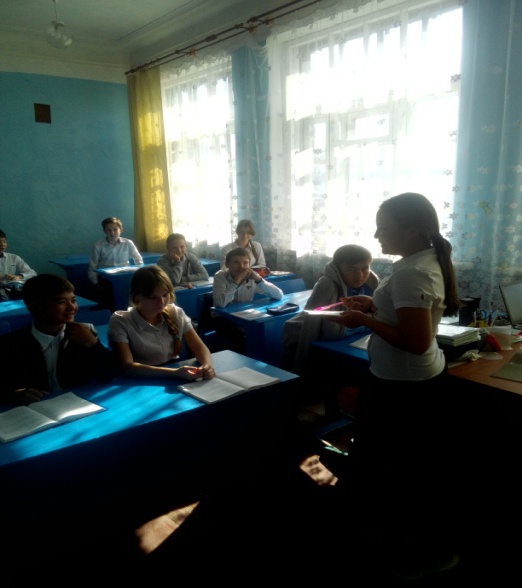 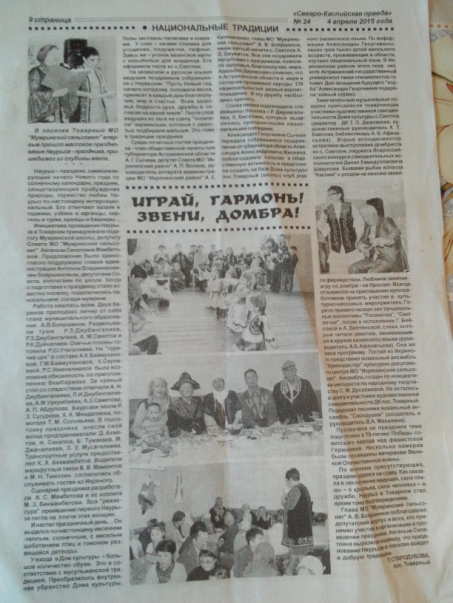 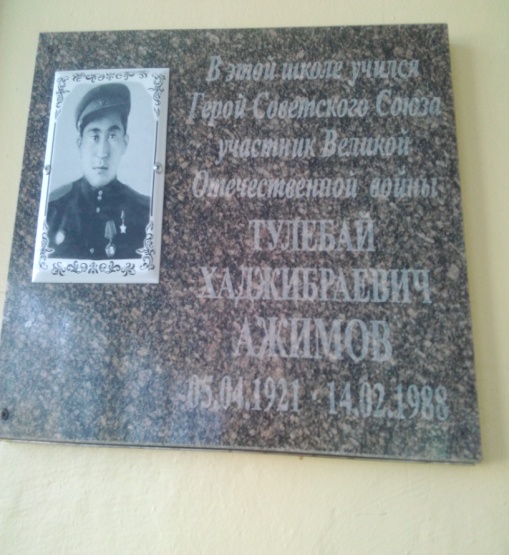 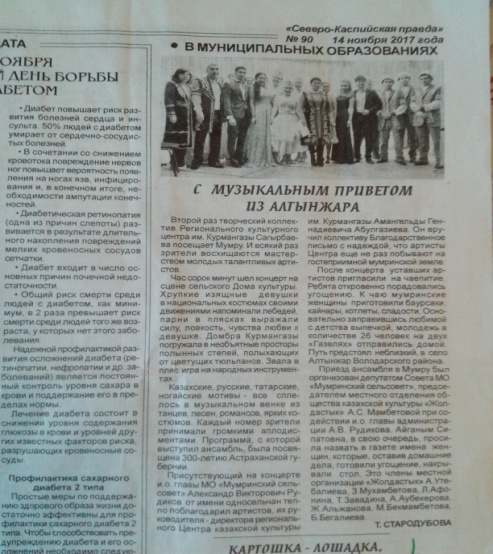 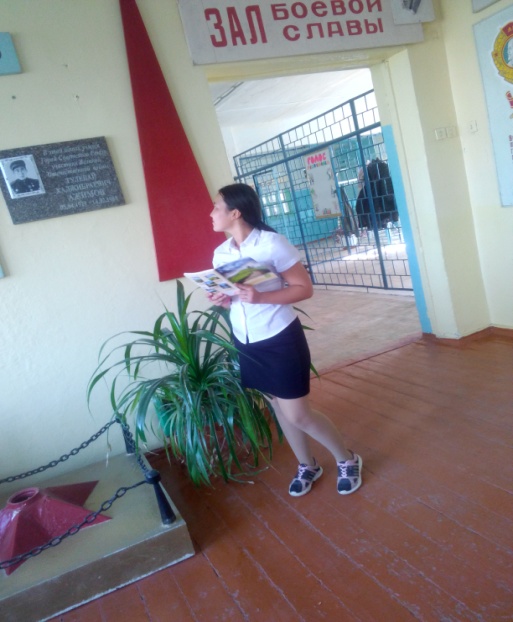 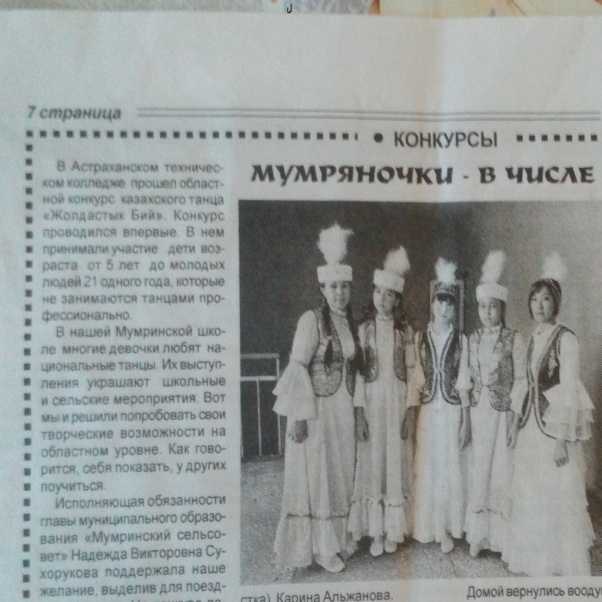 Вопросы анкетыУч-ся 5аУч-ся 5 бУч-ся 6 аУч-ся 6 бУч-ся  7 а1. Что вам известно о происхождении казахского народа?Не задумывались над этим- 16 уч.Их предки – киргизы – 5 уч. Всегда жили с русскими – 14 уч.Пришли из степей – 7 уч.Не задумывались над этим- 14 уч.Их предки – киргизы – 8 уч.Всегда жили в России-12уч.Предки киргизы -5 уч.Не задумывались над этим– 3 уч.Кочевой народ- 16 уч.Всегда жили на русских землях – 5 уч.Кочевой народ – 5 уч.2. Знакомы ли вы с культурными традициями и обычаями казахов?5чел.-да11 чел -нет6-да14-нет7-да10-нет8-да14-нет13-да7-нет3.Из каких источников вы  узнали о культуре казахов?родителиуроки этикиУроки этикиКниги,СМИ, школьный фестивальОт родителей,Книги, школьный фестивальСМИ Книги, родители, фестиваль в школе4. Знаете ли вы блюда казахской кухни и казахские праздники?10 – да11-нет11-да13-нет5-да14-нет9-да12-нет5-да21-нет5. Есть ли в вашем роду и семье казахи?14 –да6 - нет9 – да13 - нет9-да10 - нет9 – да10 - нет14-да17 - нет6.Назовите имена знаменитых людей казахского народа.Тулебай Ажимов – герой ВОВ, астраханецТулебай Ажимов – герой ВОВ, астраханецТулебай Ажимов – герой ВОВ, астраханецТулебай Ажимов – герой ВОВ, астраханецТулебай Ажимов – герой ВОВ, астраханец,Аким Уртаевич Ашимов - писательбаранина (и/или говядина) с косточкой1300 главровый лист2 штнесколько горошин душистого перцасольяйца2 штвода (или бульон)200 млмука (сколько возьмет тесто)600 глук репчатый2 штзелень петрушкисоль0,5 ч.л.свежемолотый перец